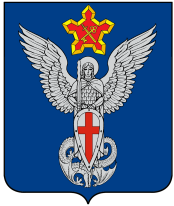 АдминистрацияЕрзовского городского поселенияЕрзовского городского поселенияВолгоградской области403010, р.п. Ерзовка, ул. Мелиоративная, дом 2,  тел/факс: (84468) 4-76-20, 4-79-15П О С Т А Н О В Л Е Н И Еот 17 мая 2016  года                            №  134О внесении изменений в Постановление администрации Ерзовского городского поселения от 02 мая 2012 года № 100В соответствии с Федеральным законом от 25 декабря 2008 г. N 273-ФЗ "О противодействии коррупции", постановлением Губернатора Волгоградской области от 18 декабря 2014 г. N 254 «О некоторых вопросах представления отдельными категориями лиц сведений о доходах, об имуществе и обязательствах имущественного характера», на основании постановления Губернатора Волгоградской области от 07 августа 2013 года № 798 «Об утверждении порядка размещения сведений о доходах, расходах, об имуществе и обязательствах имущественного характера лиц, замещающих государственные должности Волгоградской области в органах исполнительной власти Волгоградской области, государственных гражданских служащих Волгоградской области, замещающих должности государственной гражданской службы Волгоградской области в органах исполнительной власти Волгоградской области, и членов их семей на портале Губернатора и Правительства Волгоградской области в сети Интернет и предоставления этих сведений средствам массовой информации для опубликования»,ПОСТАНОВЛЯЮ:1. Утвердить Порядок размещения сведений о доходах, расходах, об имуществе и обязательствах имущественного характера лиц, замещающих муниципальные должности муниципальной службы, муниципальных служащих муниципальной службы администрации Ерзовского городского поселения Городищенского муниципального района и членов их семей, руководителей муниципального учреждения Ерзовского городского поселения Городищенского муниципального района Волгоградской области и членов их семей на официальном сайте Ерзовского городского поселения и представления этих сведений средствам массовой информации для опубликования в новой редакции (далее именуется – Порядок).2. Специалисту по кадровым вопросам Азовсковой А.С. ознакомить муниципальных служащих администрации Ерзовского городского поселения Городищенского муниципального района Волгоградской области с Порядком.3. Контроль за исполнением постановления оставляю за собой.4. Настоящее постановление вступает в силу со дня его подписания. Глава Ерзовского городского поселения	                                                                               А.А. КурнаковПриложение к Постановлению администрации Ерзовского городского поселения № 134 от 17.05.2016 г.ПОРЯДОКразмещения сведений о доходах, расходах, об имуществе и обязательствах имущественного характера лиц, замещающих муниципальные должности муниципальной службы, муниципальных служащих муниципальной службы администрации Ерзовского городского поселения Городищенского муниципального района и членов их семей, руководителей муниципального учреждения Ерзовского городского поселения Городищенского муниципального района Волгоградской области и членов их семей на официальном сайте Ерзовского городского поселения и представления этих сведений средствам массовой информации для опубликования в новой редакции1. Сведения о доходах, расходах, об имуществе и обязательствах имущественного характера лиц, замещающих муниципальные должности муниципальной службы, муниципальных служащих муниципальной службы администрации Ерзовского городского поселения Городищенского муниципального района и членов их семей, руководителей муниципального учреждения Ерзовского городского поселения Городищенского муниципального района Волгоградской области и членов их семей (далее - сведения о доходах, об имуществе и обязательствах имущественного характера) на официальном сайте Ерзовского городского поселения (далее - официальный сайт) и представления этих сведений средствам массовой информации для опубликования по их запросам.2. На официальном сайте размещаются и средствам массовой информации предоставляются для опубликования следующие сведения о доходах, расходах, об имуществе и обязательствах имущественного характера:а) перечень объектов недвижимого имущества, принадлежащих лицу, замещающему муниципальную должность, муниципальному служащему, руководителю муниципального учреждения, его супруге (супругу) и несовершеннолетним детям на праве собственности или находящихся в их пользовании, с указанием вида, площади и страны расположения каждого из них;б) перечень транспортных средств с указанием вида и марки, принадлежащих на праве собственности лицу, замещающему муниципальную должность муниципальному служащему, руководителю муниципального учреждения, его супруге (супругу) и несовершеннолетним детям;в) декларированный годовой доход лица, замещающего муниципальную должность муниципальному служащему, руководителю муниципального учреждения, его супруги (супруга) и несовершеннолетних детей;   г) сведения об источниках получения средств, за счет которых совершена сделка по приобретению земельного участка, другого объекта недвижимого имущества, транспортного средства, ценных бумаг, акций (долей участия, паев в уставных (складочных) капиталах организаций), если сумма сделки превышает общий доход лица, представляющего сведения, и его супруги (супруга) за три последних года, предшествующих совершению сделки3. В размещаемых на официальных сайтах и предоставляемых средствам массовой  информации для  опубликования сведениях  о  доходах, расходах, об  имуществе  и  обязательствах имущественного характера запрещается указывать:а) иные сведения (кроме указанных в пункте 2 настоящего Порядка) о доходах лица, замещающего муниципальную должность, муниципальному служащему, руководителю муниципального учреждения, его супруги (супруга) и несовершеннолетних детей, об имуществе, принадлежащем на праве собственности названным лицам, и об их обязательствах имущественного характера;б) персональные данные супруги (супруга), детей и иных членов семьи лица, замещающего муниципальную должность, муниципальному служащему, руководителю муниципального учреждения;в) данные, позволяющие определить место жительства, почтовый адрес, телефон и иные индивидуальные средства коммуникации лица, замещающему муниципальную должность, муниципальному служащему, руководителю муниципального учреждения, его супруги (супруга), детей и иных членов семьи;г) данные, позволяющие определить местонахождение объектов недвижимого имущества, принадлежащих лицу, замещающему муниципальную должность, муниципальному служащему, руководителю муниципального учреждения, его супруге (супругу), детям, иным членам семьи на праве собственности или находящихся в их пользовании;д) информацию, отнесенную к государственной тайне или являющуюся конфиденциальной.4. Сведения о доходах, расходах, об имуществе и обязательствах имущественного характера, указанные в пункте 2 настоящего Порядка, размещаются на официальном сайте в течение 14-рабочих дней со дня истечения срока, установленного для подачи справок о доходах, расходах, об имуществе и обязательствах имущественного характера.5. Информация о размещении на официальном сайте сведений о доходах, расходах, об имуществе и обязательствах имущественного характера, указанных в пункте 2 настоящего Порядка, представленных   лицами,  замещающими муниципальную должность, муниципальными служащими, руководителями муниципальными учреждениями, обеспечивается специалистом по кадровым вопросам администрации Ерзовского городского поселения (далее - специалист по кадровым вопросам).6. Специалист по кадровым вопросам:а) в 3-дневный срок со дня поступления запроса от средств массовой информации сообщает о нем лицу, замещающему муниципальную должность, муниципальному служащему, руководителю муниципального учреждения в отношении которого поступил запрос;б) в 7-дневный срок со дня поступления запроса от средств массовой информации обеспечивает предоставление им сведений, указанных в пункте 2 настоящего Порядка, в том случае, если запрашиваемые сведения отсутствуют на официальном сайте.7. Специалист по кадровым вопросам несет в соответствии с законодательством Российской Федерации ответственность за несоблюдение настоящего Порядка, а также за разглашение сведений, отнесенных к государственной тайне или являющихся конфиденциальными.